Возрастные и индивидуальные особенности музыкального развития  детей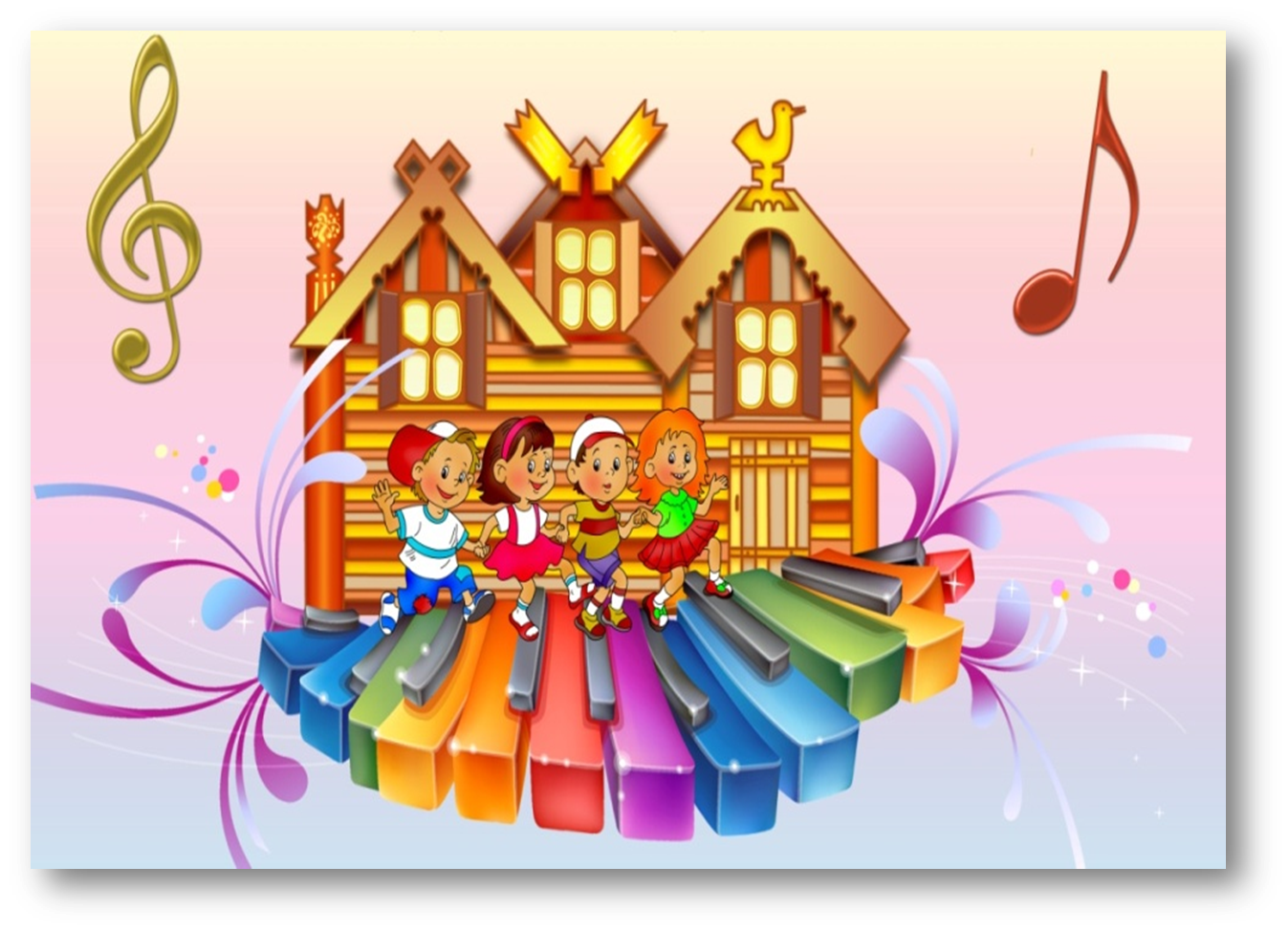 четвертого года жизни.На четвертом году жизни интенсивно формируются основы личности ребенка. Малыш  с удовольствием слушает музыку, связанную по содержанию с его родным домом, с образами его любимых мамы, папы, бабушки, дедушки, домашних животных, игрушек, с природным окружением.Продолжается становление музыкального  восприятия. Внимание ребенка делается все более произвольным, поэтому он может слушать музыкальное произведение (непродолжительное) с начала  до конца .В этом возрасте у малыша уже достаточен объем музыкально – слуховых представлений. Большинство детей помнят, узнают, называют довольно много знакомых музыкальных произведений, что свидетельствует об обогащении музыкальной памяти. Дети различают музыку первичных жанров  (песня, танец, марш), а также некоторые разновидности песни (колыбельная, плясовая).Восприятие музыки становится не только более эмоциональным, но и дифференцированным: дети без труда различают контрастные регистры, темпы, динамические оттенки. Осваивают музыкально - дидактические игры, упражнения. Но пока еще произвольность поведения только формируется, музыкальная деятельность имеет неустойчивый характер. Ребенок по  прежнему не может долго слушать музыку, и продолжительность ее звучания должна быть четко регламентирована.Движения детей этого возраста под музыку становятся более координированными. Проявляется умение менять движения в связи со сменой характера музыки. В свободных плясках, как правило, движения остаются однотипными, но выполняются с радостью.Довольно слаба ориентировка в зале, продолжительность игры, танца небольшая.  Однако все это не снижает интереса детей и их возможности в овладении движениями под музыку. Этот вид музыкальной деятельности является для них одним из наиболее привлекательных. В этом возрасте ребенок с удовольствием пробует импровизировать на различных музыкальных инструментах и игрушках. Он с любопытством обследует музыкальные инструменты. Однако возможности при общении к игре на детских музыкальных инструментах остаются по-прежнему небольшими: его слуховой опыт невелик и недостаточно координации движений рукиМузыкальный руководитель Митяева Ж.С.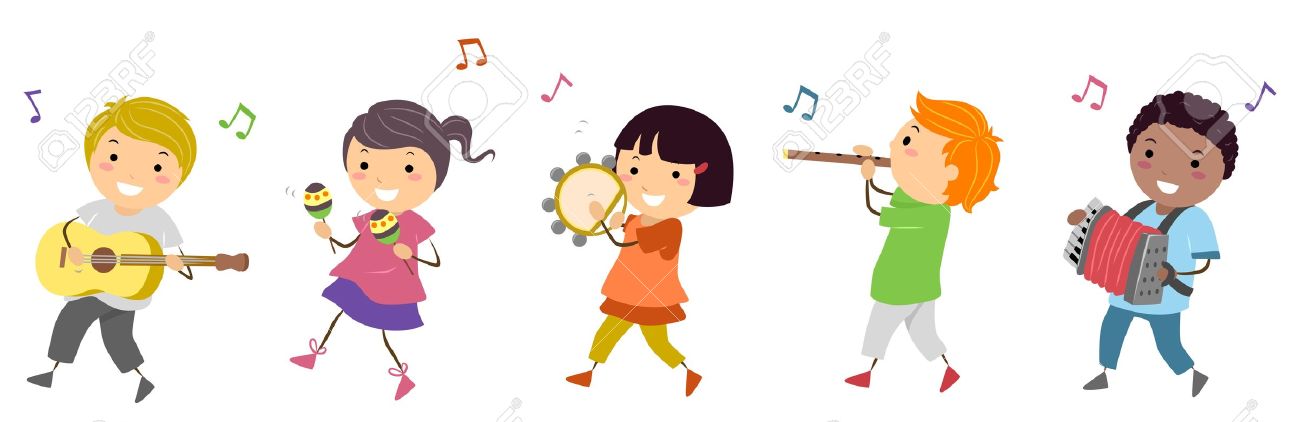 